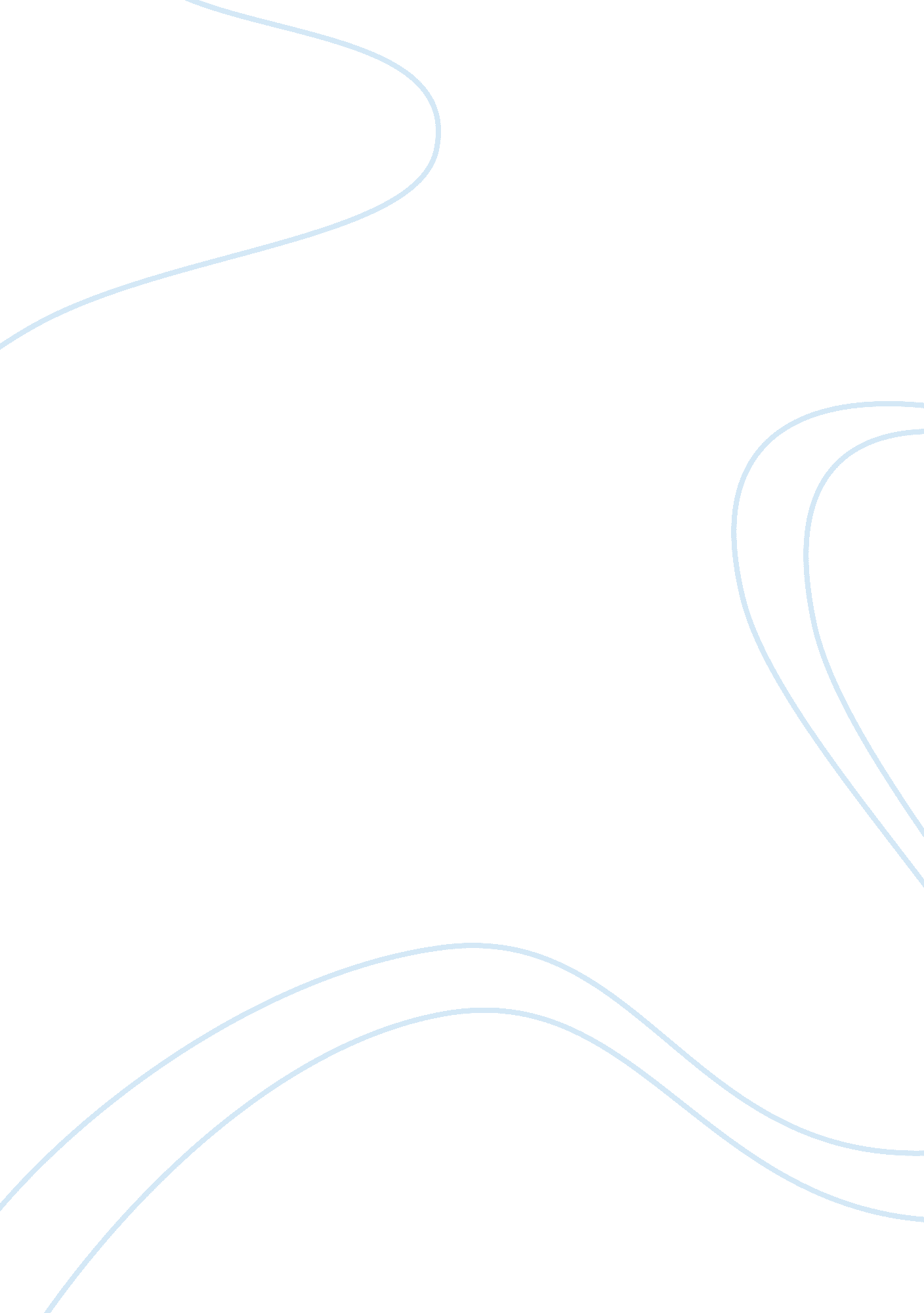 The darkest path by jeff hirsch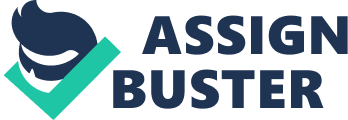 Who is in charge at Camp Victory? Commander ConneryWho is the leader of the Army of the Glorious Path? Nathan HillWhat is Lighthouse? The Path’s worship serviceWhat job does Cal have? he helps to care for the attack dogsWhy won’t Monroe let James become a citizen? he has asthma and is considered to be weakWhat does Cal do to keep Quarles from taking Bear? kills himWhy does James betray Cal and tell Monroe he’s planning to escape? he believes in the PathWhat lie does Grey tell the soldiers to protect Cal from them? that Cal is Grey’s nephew and Grey is supposed to get him back on PathWhy does Cal have to leave Grey’s truck? there is a roadblock set up searching for himWhat happens to people who don’t choose Path when they get the Choice? they are executedWhy doesn’t Cal want to ask Wade for help as Grey told him to? Cal doesn’t’ want to risk Wade getting hurt and his daughter being taken by PathWhat does Wade intend to do with Cal after chaining him up in the basement? turn him over to the PathWhat does Cal use to try to bargain with Wade? he tells Wade he will tell Sinclair that Ellie is his daughter and the Path will take herWhere does Cal get to with Wade’s truck? WyomingWhat did Nat need to steal from the supply truck? medical suppliesWhat does Nat bring Cal to eat when she gets thrown in jail with him? a chocolate barHow does Nat get her father to take Cal when they evacuate? handcuffs herself to himHow does the Path retaliate for Nat hijacking the supply truck? burns the down of WaylonWhat happens to Nat’s father during the evacuation? his helicopter is shot downWhere does Nat decide to go after California falls? to Virginia to enlistWhere are Alec and his friends escaping to? CanadaWhy does Cal give Bear to the woman going to Montana? Bear is injured and it’s his best chance at survivalWhere is Cal taken to recover from his illness? A Path camp called KestrelWho surprises Cal as a companion at Kestrel? NatWhere does Nat go when Cal follows her out of Kestral? to a warehouseWhat is Nat fitted for at the warehouse? a bombWhy is Nat on a suicide bomb mission? to kill Nathan HillWhat rank is Cal given for saving Nathan Hill’s life? PrivateWhy does the Path begin to lose the war? other countries get involved to help the FedsWhy did James kill Nathan Hill? to save CalWhat did Cal’s parents leave behind in the house for the boys? a note saying they were going to try to get to CanadaWhy won’t James go with Cal to find their parents? he’s going back to the Path 